         Holy Family Primary School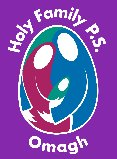                   Newsletter                Friday, 10th March 2023Sincere Sympathies to Mrs KellyThe Board of Governors, staff, pupils and wider school community of Holy Family Primary School extend their sincere sympathies to Mrs Anne Kelly and her entire family circle on the passing of their beloved mother Teresa (Tessie) McCallan.  May the Sacred Heart of Jesus have mercy on her soul and may Tessie rest in eternal peace.  All our love and prayers to Anne, the Kelly and McCallan families at this time.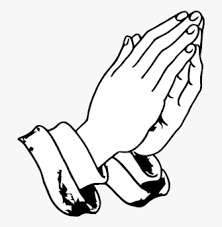 Pupils of the Week Good Manners AwardThose chosen to receive recognition for the ‘Good Manners’ Award this week are: Junior Site: Natasza Pospiech, Amelia McKeogh, Shay Green, Sean McCanny, Thomas McDonagh, Eliza-Jane Darcy, Daire Caldwell, Maryam Ahmad, Clarissa Duggan, Odhran McAfee, Rosa BannSenior Site: Conor Rice, Dominik Topa, Darragh McMahon, Lily O’Neill, Jessica Moore, Justin Pataki, Annie McGale, Charlie Hyland, Grace McEnhill.Upcoming Dates to NoteSat 11 March – Do This In Memory Mass @ 6 pm in the Sacred Heart ChurchTues 14th March – First Confessions for Yr.4 @ 6 pm in the Sacred Heart ChurchWed 15th March – Year 4 & 5 Trip to Matilda @ Strule Arts CentreThur 16th March – Year 6 & 7 Trip to Matilda @ Strule Arts CentreThur 16 March – Green Day in School (See below for details)Fri 17th March – St. Patrick’s Day – School closedFri 7th – Fri 14th April (inclusive) – School will close at 12noon on Thurs 6th April for the Easter break. School reopens on Monday, 17th AprilSat 6th May – First Holy Communion for Yr.4 @ 2.00pm in the Sacred Heart ChurchTues 23rd May – Sacrament of Confirmation for Yr.7 @ 5.00pm in the Sacred Heart ChurchYr.4 Do This in Memory ProgrammeThe Yr.4 ‘Do This in Memory’ programme will take place at the 6.00 pm vigil Mass in the Sacred Heart Church on the following dates: Sat 11th March and Sat 10th June. All Yr.4 pupils and their parents/guardians are invited to attend.Green Day in support of the People Affected By Earthquake in Turkey & Syria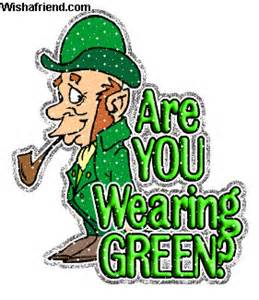 To coincide with the St. Patrick’s Day break we are having a non uniform ‘Green Day’ next Thursday (16th March), when pupils can come to school wearing ‘green gear’ to raise money in support of the people affected by the Earthquake in Turkey and Syria. Families are free to donate whatever amount of money they wish (in a sealed envelope to class teacher) but we ask that the children bring in at least £1.00 minimum donation per child. All money raised will be sent to help the families worst affected by the tragedy. All monies must be in school by Thursday 16th March. The school will be closed on Friday 17th March for the St. Patrick’s Day break. Many thanks in anticipation of your support.Afterschool Bookings / SchoolMoney AppCan we remind parents and guardians that all afterschool bookings must be made through the online booking system.  We are aware that a few parents have been experiencing some difficulties with setting up or booking through the app. If so, please contact Siobhán in the Junior Site Office for a step-by-step guide. *Please note there will be no Running Club on the Senior site next Tuesday 14th March*Global Recycling Day 18th March 2023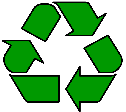 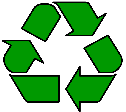 As an Eco School we continue to strive to educate our pupils on the importance of recycling. This week, we will mark Global Recycling Day by involving our children (and families) in recycling initiatives.· CASH FOR CLOBBERFollowing the ‘Big Spring Clean’ of our school grounds, we are encouraging pupils to ‘Spring Clean’ at home too. Please send in any old clothing and shoes (pairs only) household textiles and handbags to put in our green recycling bank located at the front of the Junior site. NB We cannot accept duvets or pillows.· BIG BATTERY HUNTWe are calling all battery recycling pioneers at Holy Family to collect all their used batteries and bring them into school to put in our Big Battery Recycling Bank. (On the Junior Site pupils should bring them to Mrs Prunty.) This is teaching our pupils the importance of recycling and reducing the amount of chemical waste going to landfill.· WASTE-FREE LUNCHWe continue to encourage our children to use re-usable containers for their snack and lunchtime food and drinks. Let’s make our lunch boxes WASTE FREE!****************************************************************************Thought for the Week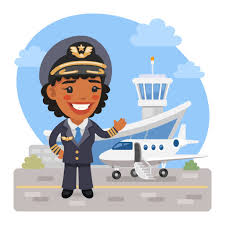 “The bad news is time flies.  The good news is you’re the pilot”.Michael Altshuler**************************************************************************** ClassNameReasonYr.1 NCIana Kelly-StarrsFor her fantastic art work.Yr.1 MPStefania UrsuFor drawing and labelling parts of the flower.Yr.2 EMSzymon SuchojadFor knowing so many keywords – Brilliant Szymon!Yr.2 FMGFintan SweeneyFor his enthusiastic attitude in all aspects of school life!Yr.3 SMElesha HanrahanFor being super at greater than and less than.Yr.3 UCConor ByrneFor using rhyme to produce amazing poetry for Mother’s DayYr.4 CMMBilly GreenFor his wonderful work with 2D shapes and symmetry.Yr.4 BHMatthew McBrideFor making excellent choices and showing great maturity for his First Confession on Tuesday.Yr.5 DMCCaiden WatsonFor super work on using speech marks.Yr.5 DMSKeavy KincaidFor a great improvement in her comprehension homework.Yr.6 CKMyah DonnellyFor always working really hard and trying her best.Yr.6 KMKRebecca PritchardFor always having beautifully presented work and trying her best.Yr.7 SMGKate ConwayFor a super biography on Taylor Swift.Yr.7 ZMDHollie SloanFor brilliant catching up when out of the classroom rehearsing for Moana.